Pizzameny, ta med										Medium	    Stor									    28-30cm, 1-2 voksne 36-40cm, 2-3 voksne			# 1	Pepperoni, lauk, ananas, tomat & oliven			Kr. 164,-      Kr. 211,-# 2	Skinke, lauk, sopp & tomat						Kr. 164,-	 Kr. 211,-# 3	Biffkjøtt, lauk, paprika & oliven					Kr. 170,-	 Kr. 221,-# 4	Bacon, lauk, paprika, ananas & tomat 				Kr. 164,-	 Kr. 211,-# 5	Kjøttdeig, lauk & paprika 						Kr. 164,-	 Kr. 211,-# 6	Kylling, lauk, paprika, vårlauk & sopp			 	Kr. 170,-	 Kr. 221,-# 7	Lauk, tomat, sopp, vårlauk, oliven & paprika		Kr. 164,-	 Kr. 211,-# 8	Eigenkomponert				 			Kr. 183,-	 Kr. 250,-Vi har glutenfri pizza i medium størrelse – samme pris som en stor pizza.Ekstra ost			Kr. 27,-Sidesalat 			Kr. 50,-Kvitlauksdip		Kr. 27,-Sterk mexdip		Kr. 27,-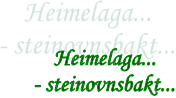 Raulandstoga AS, tlf. 47 71 77 49, e-post stoga@online.noEndringer i pris og innhold vil forekomme.